Каратузский сельсовет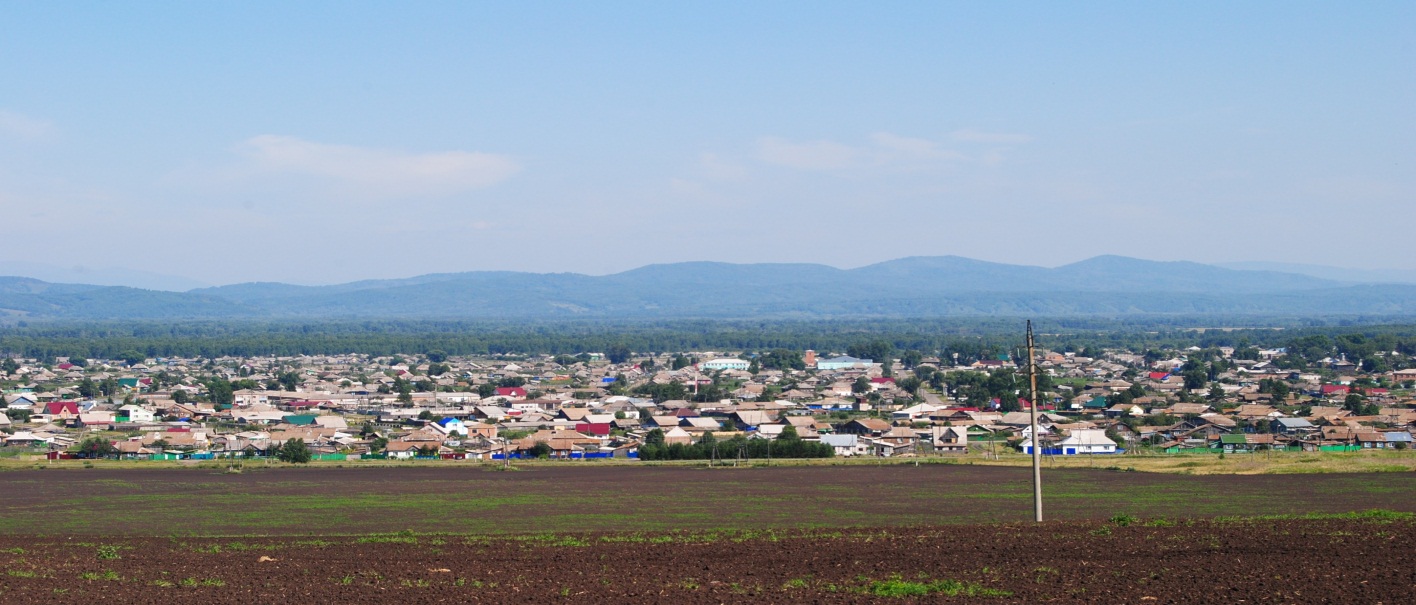 № 7 (151) от 26 мая 2017 г.с. КаратузскоеКАРАТУЗСКИЙ СЕЛЬСКИЙ СОВЕТ ДЕПУТАТОВРАСПОРЯЖЕНИЕ26.05.2017                                    с. Каратузское                                  № 02-с/с1. Руководствуясь ст. 21, 24 Устава Каратузского сельсовета, п. 2 ст. 5 Регламента Каратузского сельского Совета депутатов, созвать очередную сессию Каратузского сельского Совета депутатов V созыва 07 июня
2017 года в 10.00 часов в помещении МБУК СКД Центр «Спутник» п о адресу: с.Каратузское, ул.Революционная, 23 предполагаемой повесткой дня сессии: 1). Об исполнении бюджета сельсовета за 2016 год.2). Об утверждении Положения об условиях и порядке предоставления муниципальному служащему права на пенсию за выслугу лет за счет средств бюджета Каратузского сельсовета3).О внесении изменений в Устав Каратузского сельсовета Каратузского района Красноярского края.4). О внесении изменений в Решение Каратузского сельского Совета депутатов №08-52 от 29.11.2016г. «Об установлении налога на имущество физических лиц на 2017 год».5).О присвоении звания «Почетный гражданин села Каратузское».6).Об утверждении Положения о бюджетном процессе в Каратузском сельсовете.7).О передаче Муниципальному образованию «Каратузский район» части полномочий по решению вопросов местного значения создание условий для организации досуга и обеспечения жителей поселения услугами организаций культуры на 2017 год и плановый период 2018-2019 годы.8). О передаче Муниципальному образованию «Каратузский район» части полномочий по решению вопросов местного значения организации библиотечного обслуживания на 2017 год и плановый период 2018-2019 годы.9). Об исполнении бюджета Каратузского сельсовета за 1 квартал 2017 года.10). Разное.2. На очередную сессию сельского Совета депутатов приглашаются: прокурор района, глава сельсовета, заместитель главы сельсовета, специалисты администрации сельсовета, руководители учреждений и организаций, всех форм собственности, жители сельсовета.3. Администрации сельсовета оповестить население о созыве очередной сессии через официальный сайт администрации Каратузского сельсовета и печатное издание «Каратузский вестник».4. Контроль за исполнением настоящего Распоряжения оставляю за собой.5. Распоряжение вступает в силу со дня его подписания.Председатель Каратузского сельского Совета депутатов			                          О.В.ФедосееваВыпуск номера подготовила администрация Каратузского сельсовета.Тираж: 50 экземпляров.Адрес: село Каратузское улица Ленина 30